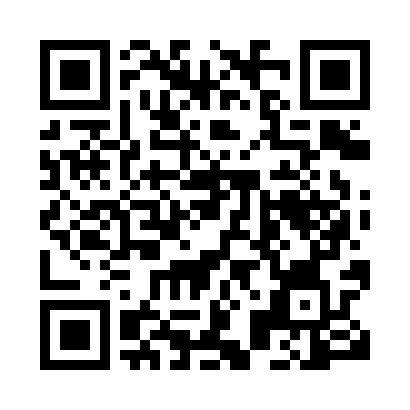 Prayer times for Bac, SlovakiaMon 1 Apr 2024 - Tue 30 Apr 2024High Latitude Method: Angle Based RulePrayer Calculation Method: Muslim World LeagueAsar Calculation Method: HanafiPrayer times provided by https://www.salahtimes.comDateDayFajrSunriseDhuhrAsrMaghribIsha1Mon4:386:2712:535:227:209:032Tue4:366:2512:535:237:229:053Wed4:336:2312:535:247:239:074Thu4:316:2112:535:257:259:095Fri4:286:1912:525:267:269:106Sat4:266:1712:525:277:289:127Sun4:236:1512:525:287:299:148Mon4:216:1312:515:297:319:169Tue4:186:1112:515:307:329:1810Wed4:166:0912:515:317:349:2011Thu4:136:0712:515:327:359:2212Fri4:116:0512:505:337:369:2413Sat4:086:0312:505:347:389:2614Sun4:066:0112:505:357:399:2815Mon4:035:5912:505:367:419:3016Tue4:005:5812:495:377:429:3217Wed3:585:5612:495:387:449:3418Thu3:555:5412:495:397:459:3619Fri3:535:5212:495:407:479:3820Sat3:505:5012:495:407:489:4021Sun3:475:4812:485:417:499:4322Mon3:455:4612:485:427:519:4523Tue3:425:4512:485:437:529:4724Wed3:395:4312:485:447:549:4925Thu3:375:4112:485:457:559:5126Fri3:345:3912:475:467:579:5427Sat3:315:3712:475:477:589:5628Sun3:295:3612:475:487:599:5829Mon3:265:3412:475:498:0110:0030Tue3:235:3212:475:498:0210:03